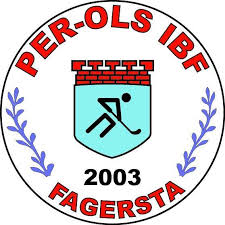 Materialansvariga för föreningen 2020–2021.Vi (Tomas & Benny) ansvarar för att alla har ett hemmamatchställ (ej H2 & H4), vi ansvara för att det finns förbrukningsmaterial så som matchtejp, plåster, kylpåsar osv.Ni som behöver fylla på era läkarväskor hör av er via sms eller kom direkt till Fagerstahallen tisdagar och torsdagar mellan 18:10-18:30.Behöver ni hjälp med beställningar ifrån Klubbhuset går det bra att kontakta oss.Tomas Lundqvist 	Benny ChristiansenMobil nr. 070–3359832	Mobil nr. 070–5235060 